2023-2024 EĞİTİM ÖĞRETİM YILIAVUKAT MAİL BÜYÜKERMAN ANAOKULU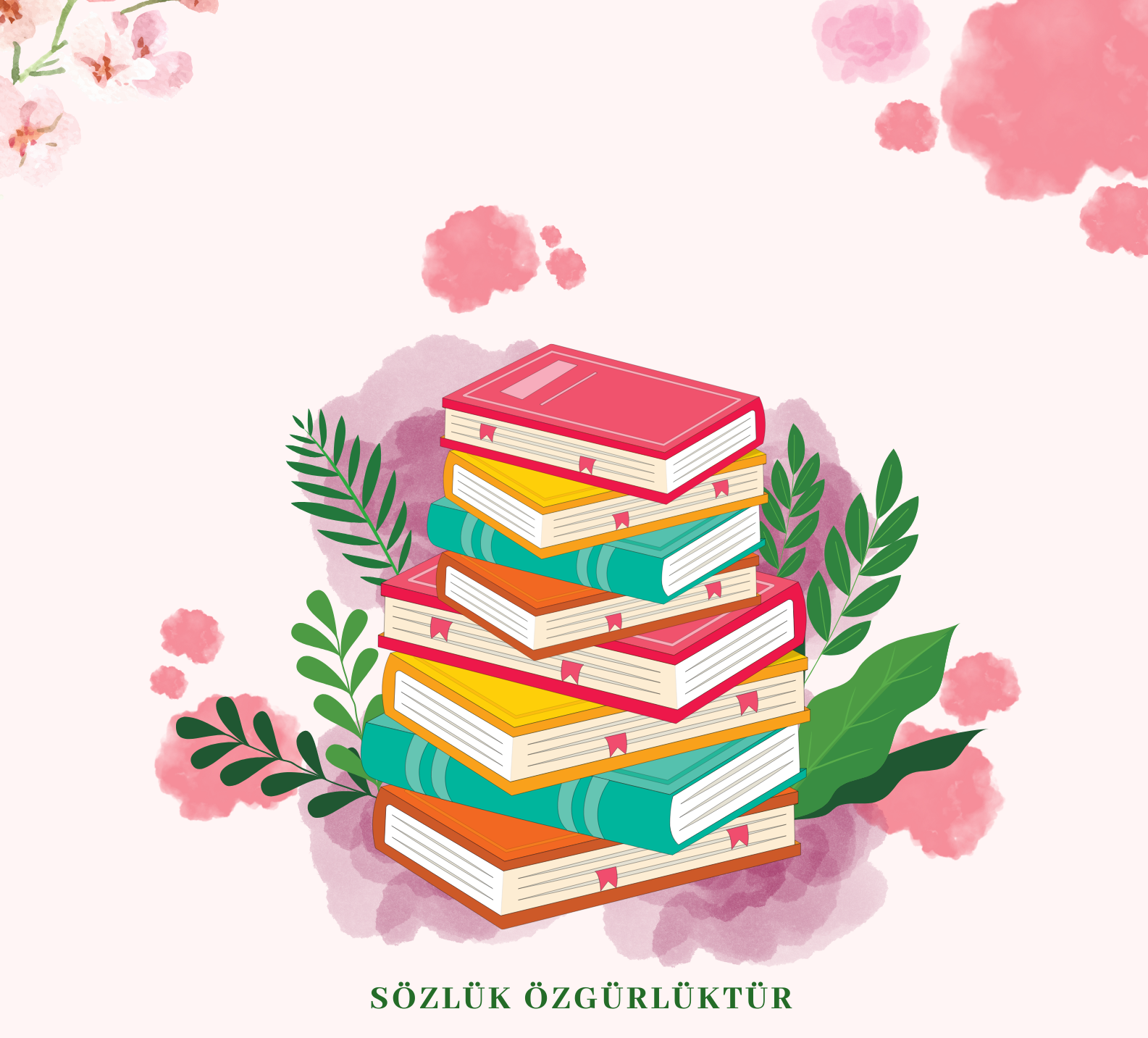 DİLİMİZİN ZENGİNLİKLERİ PROJESİ OKUL UYGULAMA PLANIAV. MAİL BÜYÜKERMEN ANAOKULU2023-2024 EĞİTİM ÖĞRETİM YILI“DİLİMİZİN ZENGİNLİKLERİ” PROJESİ OKUL UYGULAMA PLANIAYLARYAPILACAK ÇALIŞMALARUYGULAYACI(ETKİNLİK SORUMLULARI)KASIM- Okul yürütme komisyonunun kurulması- Okul yürütme komisyonuyla okulda yürütülecek projeyle ilgili okul uygulama planı hazırlanması- Proje ile ilgili ailelere bilgilendirici çalışmaların yapılması        *Ailelere haber mektubunun gönderilmesi       *Proje ile ilgili haber bültenlerinin hazırlanması ve ailelerle paylaşılması       *Ailelerle proje hakkında bilgilendirici yazışmaların yapılması - Ailelerle çevrimiçi ya da yüz yüze toplantıların planlanarak proje hakkında ailelerin bilgilendirilmesi- Çocukların sözle dil becerilerini geliştirmeye yönelik yürütülen etkinliklere ailelerin gözlemci olarak katılması (hikaye, drama vb.)- Ailelerin ve çocukların birlikte katılım göstereceği bir etkinliğin uygulanması (Türkçe Dil etkinliği, Drama etkinliği vb.)-Ailelerin çocuklarıyla birlikte evde kitap okurken çekildikleri fotoğrafı sınıf öğretmenine gönderilmesi- Okul İdaresi-Okul yürütme komisyonu-Okul yürütme komisyonu- Okul yürütme komisyonu ve Tüm Öğretmenler-Tüm Öğretmenler-Tüm Öğretmenler-Tüm öğretmenlerARALIK- Okulöncesi öğretmenlerin etkileşimli kitap okumaya yönelik bilgilendirme eğitiminin yapılması. Okula uzman da davet edilebileceği gibi etkileşimli kitap okuma örneklerini içeren videolar seyredilebilir.- Etkileşimli kitap okuma yöntemiyle okunacak kitapların belirlenmesi ve günlük eğitim akışlarının planlanması- 18-31 Aralık tarihleri arasında haftada iki olacak şekilde etkileşimli kitap okumalarının merkeze alındığı günlük eğitim akışının uygulanması- Okunacak olan kitaplarda bilinmeyen kelimelerin belirlenmesi ve bu kelimelere bilinmeyen kelimeler kutusunda toplanılması-Ayın atasözü ve deyimi uygulamasının başlanılması. Belirlenen atasözü ve deyim ile ilgili etkinliğin yapılması     “Damlaya damlaya göl olur.”      “Ağzı kulaklarına varmak.”- MEB tarafından okullara gönderilen 365 gün öykü kitapları her hafta sonu 1tane kitabı çocukların evlerine gönderilerek ailelerin çocuklarıyla etkileşimli kitap okumalarının sağlanması. Hikaye ile gönderilen sorulara cevap vermeleri, hikayenin resmini yapmaları ve bilmedikleri kelimeleri çıkartmaları istenecektir)-Okul yürütme komisyonu-Okul yürütme komisyonu-Tüm Öğretmenler-Tüm Öğretmenler-Tüm Öğretmenler-5 yaş grubu öğretmenleriOCAK- Yazar, çizer, akademisyen, masal anlatıcısı gibi bir uzmanın okula davet edilmesi ve uzmanla birlikte etkinlik gerçekleştirilmesi- Okunan kitaplardaki veya karşılaşılan bilinmeyen kelimelerin bilinmeyen kelimeler kutusunda toplanılması - Ayın atasözü ve deyimi uygulamasa devam edilmesi. Belirlenen atasözü ve deyim ile ilgili etkinliğin yapılması       “Bakarsan bağ bakmazsan dağ olur.”       “Kulağına küpe olmak.”- MEB tarafından okullara gönderilen 365 gün öykü kitapları her hafta sonu 1tane kitabı çocukların evlerine gönderilerek ailelerin çocuklarıyla etkileşimli kitap okumalarının sağlanması. Hikaye ile gönderilen sorulara cevap vermeleri, hikayenin resmini yapmaları ve bilmedikleri kelimeleri çıkartmaları istenecektir)- Okul yürütme komisyonu-Tüm Öğretmenler-Tüm Öğretmenler-5yaş grubu öğretmenleriŞUBAT-Okulöncesi öğretmenleri tarafından yakından uzağa ilkesine uygun olarak çocuğa Türk kültürüne yönelik çerçeve oluşturulacak öğelerin belirlenmesi-Ele alınması planlanan başlıklara yönelik tekerleme, şiir, şarkı hazırlanması-Hazırlanan eğitim içerikleri eğitim akışlarında kullanılması- Okunan kitaplardaki veya karşılaşılan bilinmeyen kelimelerin bilinmeyen kelimeler kutusunda toplanılması - Ayın atasözü ve deyimi uygulamasa devam edilmesi. Belirlenen atasözü ve deyim ile ilgili etkinliğin yapılması       “İki ayağını bir papuca sokmak”       “Gözü arkada kalmak”- MEB tarafından okullara gönderilen 365 gün öykü kitapları her hafta sonu 1tane kitabı çocukların evlerine gönderilerek ailelerin çocuklarıyla etkileşimli kitap okumalarının sağlanması. Hikaye ile gönderilen sorulara cevap vermeleri, hikayenin resmini yapmaları ve bilmedikleri kelimeleri çıkartmaları istenecektir)-Okul yürütme komisyonu-Okul yürütme komisyonu-Okul yürütme komisyonu-Tüm öğretmenler-Tüm öğretmenler-5 yaş grubu öğretmenleriMART- Okunan kitaplardaki veya karşılaşılan bilinmeyen kelimelerin bilinmeyen kelimeler kutusunda toplanılması -Etkileşimli kitap okuma yönteminde belirlenen bilinmeyen kelimelere yönelik Söyle-Çiz etkinliğinin yapılması-Kelimelerin temalar bağlamında ayrıştırılması- Kelime kartlarıyla Düşün-Bul, Eş-Zıt anlamlı kelimeleri söyle etkinliklerinin uygulanması- Ayın atasözü ve deyimi uygulamasa devam edilmesi. Belirlenen atasözü ve deyim ile ilgili etkinliğin yapılması       “Üzüm üzüme baka baka kararır”       “Karnı zil çalmak”- MEB tarafından okullara gönderilen 365 gün öykü kitapları her hafta sonu 1tane kitabı çocukların evlerine gönderilerek ailelerin çocuklarıyla etkileşimli kitap okumalarının sağlanması. Hikaye ile gönderilen sorulara cevap vermeleri, hikayenin resmini yapmaları ve bilmedikleri kelimeleri çıkartmaları istenecektir)-Tüm Öğretmenler-Tüm Öğretmenler-Tüm Öğretmenler-Tüm Öğretmenler-Tüm Öğretmenler-Tüm Öğretmenler-5 yaş grubu öğretmenleriNİSAN-Yaş grubunun gelişim özelliklerine uygun milli öğeler içeren şiir ve şarkı içeriklerinin belirlenmesi-Tüm çocuklara bireysel farklılıklarına uygun şiir ve şarkıların öğretilmesi-Okul genelinde 23 Nisan şenliklerinin düzenlenmesi- Ayın atasözü ve deyimi uygulamasa devam edilmesi. Belirlenen atasözü ve deyim ile ilgili etkinliğin yapılması       “Bir eli yağda bir eli balda”       “Kabak başında patlamak”- MEB tarafından okullara gönderilen 365 gün öykü kitapları her hafta sonu 1tane kitabı çocukların evlerine gönderilerek ailelerin çocuklarıyla etkileşimli kitap okumalarının sağlanması. Hikaye ile gönderilen sorulara cevap vermeleri, hikayenin resmini yapmaları ve bilmedikleri kelimeleri çıkartmaları istenecektir)-Okul yürütme komisyonu-Okul yürütme komisyonu-Okul yürütme komisyonu-Tüm öğretmeler-5 yaş grubu öğretmenleriMAYIS-Kitap tanıtma çalışmalarının yapılması     *Kitabın başlığının, yazarının, yayınevinin, resimleyenin hakkında çocuklara bilgi verilmesi-Hikaye tamamlama çalışmalarının yapılması-Hikaye kartı hazırlama çalışmalarının yapılması-Afiş tasarlama çalışmalarının yapılması- Ayın atasözü ve deyimi uygulamasa devam edilmesi. Belirlenen atasözü ve deyim ile ilgili etkinliğin yapılması       “Bir kulağından girip bir kulağından çıkmak”       “Gözüne kestirmek”-Tüm öğretmenler-Tüm öğretmenler-Tüm öğretmenler-Tüm öğretmenler-Tüm öğretmenlerHAZİRAN-Ailelerin çocuklarıyla birlikte kendi kitaplarını hazırlaması ve sunumunu gerçekleştirmesi-Aileler ve sınıf öğretmenleri